Blad volledig in beeld brengen.Klik op + of - knop naast Percentage (rechteronderhoek).Beeld - Paginabreedte aanklikken.Nieuw bladzijde maken.Ctrl + Enter.Nieuw blad in programma maken.Ctrl + N.PER ONGELUK EEN FOUTJE! Herstellen met:Ctrl + Z = herstellen.Ctrl + Y = herstellen ongedaan maken.Tekst naar beneden of naar boven verplaatsen.Regel naar beneden 	= Enter.Regel naar boven 	= Delete of Backspace.Tekst op verschillende manierenuitlijnen.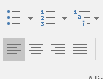 Klik ergens in de deze tekst en lijn deze uit naar rechts met dit knopje. Klik ergens in de deze tekst en lijn deze uit naar links. Klik ergens in de deze tekst en lijn deze uit in het midden. Ps. Het laatste knopje is voor uitvullen van tekst bv. in kolommen.Tekst groter of kleiner maken.Selecteer deze zin en klik op het grootste A icoon om tekst iets groter te maken.Selecteer deze zin en klik op het kleinere A icoon om tekst iets kleiner te maken.Selecteer deze zin en klik op het pijltje van Tekengrootte om tekst groter of kleiner te maken.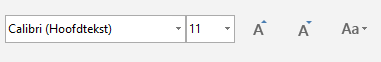 